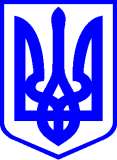 КИЇВСЬКА МІСЬКА РАДАII СЕСІЯ ІХ СКЛИКАННЯРІШЕННЯ____________№_______________                                                                                                                                            ПРОЄКТПро оголошення природного об’єкту ботанічною  пам’яткою природи місцевого значення «Озеро Коров’яче» Відповідно до пункту 37 частини першої Закону України «Про місцеве самоврядування в Україні», пункту «і» частини першої статті 15 Закону України «Про охорону навколишнього середовища», статей 27, 51-53 Закону України «Про природно-заповідний фонд України» та на підставі клопотання Благодійної організації «Благодійний фонд Дніпровського району міста Києва «Київський еколого-культурний центр» від 19.02.2022 року №19, Київська міська рада ВИРШІИЛА:1. Оголосити природний об’єкт ботанічною пам’яткою місцевого значення  «Озеро Коров’яче» у Дарницькому районі міста Києва згідно з додатком.2. Благодійній  організації «Благодійний фонд Дніпровського району міста Києва «Київський еколого-культурний центр» забезпечити охорону зазначеного у додатку до цього рішення об’єкту з оформленням охоронного зобов’язання щодо забезпечення режиму охорони та збереження цього об’єкту.3. Взяти до відома, що відповідно до статті 27 Закону України «Про природно заповідний фонд України»  оголошення зазначеного об’єкту ботанічною пам’яткою природи місцевого значення проводиться без вилучення земельної ділянки у їх власника або користувача. 4. Контроль за виконанням цього рішення покласти на постійну комісію Київської міської ради з питань екологічної політики.    Київський міський голова                                                    Віталій КЛИЧКО ПОДАННЯ:Депутат Київської міської ради			         Дмитро БІЛОЦЕРКОВЕЦЬ    ПОГОДЖЕННЯ:Постійна комісія Київської міської радиз питань екологічної політикиГолова 								Денис МОСКАЛЬСекретар								Євгенія КУЛЕБАПостійна комісія Київської міської радиз питань містобудування, архітектури та земельних відносинГолова 								Михайло ТЕРЕНТЬЄВСекретар								Юрій ФЕДОРЕНКОВиконувач обов’язків начальника управління правового забезпечення діяльності Київської міської ради 						Валентина ПОЛОЖИШНИК